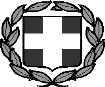 ΕΛΛΗΝΙΚΗ ΔΗΜΟΚΡΑΤΙΑ ΠΕΡΙΦΕΡΕΙΑ ΚΡΗΤΗΣΓΕΝΙΚΗ Δ/ΝΣΗ ΔΗΜΟΣΙΑΣ ΥΓΕΙΑΣ & ΚΟΙΝΩΝΙΚΗΣ ΜΕΡΙΜΝΑΣ Π.Κ.Δ/ΝΣΗ ΔΗΜΟΣΙΑΣ ΥΓΕΙΑΣ ΚΑΙ ΚΟΙΝΩΝΙΚΗΣ ΜΕΡΙΜΝΑΣ Π.Ε ΗΡΑΚΛΕΙΟΥ     Α Ι Τ Η Σ Η – ΥΠΕΥΘΥΝΗ ΔΗΛΩΣΗ (άρθρο 8 Ν.1599/1986)Η ακρίβεια των στοιχείων που υποβάλλονται με αυτή τη δήλωση μπορεί να ελεγχθεί με βάση το αρχείο άλλων υπηρεσιών(άρθρο 8 παρ. 4 Ν.1599/1986)Περιγραφή αιτήματος : « Αναζήτηση ριζών σύμφωνα με το ν.2447/1996 »Σας Παρακαλώ να διενεργήσετε τις απαραίτητες ενέργειες προκειμένου να εντοπίσω την ………………………………………………………………………………………………………………         Για την υποβοήθηση σας, υποβάλλω τα παρακάτω δικαιολογητικά και παρακαλώ για τις δικές σας ενέργειες .…….…………………………………………………………………………………………………………………………………………………………………………………………………………………………………………………………………………………………………………………………………………………………………………………………………………………………………………………………………………….ΑΠΑΡΑΙΤΗΤΑ ΔΙΑΚΙΟΛΟΓΗΤΙΚΑΦωτοαντίγραφο αστυνομικής ταυτότηταςΥπεύθυνη Δήλωση για τήρηση προσωπικών δεδομένων Όποιο άλλο δικαιολογητικό -Αποδεικτικό στοιχείο έχει στη διάθεση του ο Αιτών/Αιτούσα.                                                                                                                                                                  Ημερομηνία                                                                                                                                                      Ο/Η AIT……)…………………… (Υπογραφή)ΠΡΟΣ:ΓΕΝΙΚΗ Δ/ΝΣΗ ΔΗΜΟΣΙΑΣ ΥΓΕΙΑΣ ΚΑΙ ΚΟΙΝΩΝΙΚΗΣ ΜΕΡΙΜΝΑΣ Π.Κ.Δ/ΝΣΗ ΔΗΜΟΣΙΑΣ ΥΓΕΙΑΣ ΚΑΙΚΟΙΝΩΝΙΚΗΣ ΜΕΡΙΜΝΑΣΠ.Ε ΗΡΑΚΛΕΙΟΥ-ΤΜΗΜΑ ΚΟΙΝΩΝΙΚΗΣ ΑΛΛΗΛΕΓΓΥΗΣ                             ΗΜΕΡΟΜΗΝΙΑ                                                     ΑΡ.ΠΡΩΤ.	                  Συμπληρώνεται από την Υπηρεσία